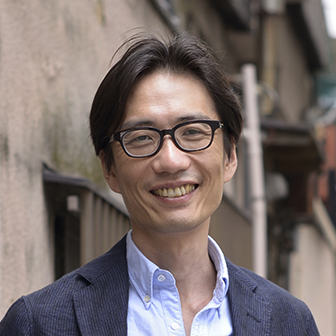 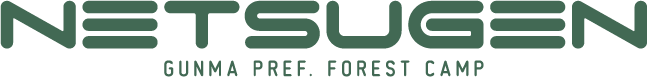 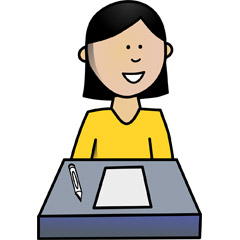 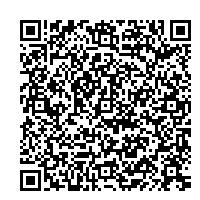 申込期限：令和３年７月１３日（火）１７時申込・問合せ：群馬県生活こども部県民活動支援・広聴課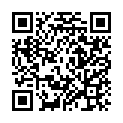 電話：027-226-2293　Email：npo@pref.gunma.lg.jp※個人情報は本セミナーの目的だけに使用します。団体名・企業名（所属団体等がある方）連絡先（代表者のみ）(〒　　　　　　　　　　)住所TEL                               E-mail(〒　　　　　　　　　　)住所TEL                               E-mail参加者名（各自の端末を利用して参加する方の全員を記載してください。）代表者名参加者名参加者名（各自の端末を利用して参加する方の全員を記載してください。）参加者名参加者名参加者名（各自の端末を利用して参加する方の全員を記載してください。）参加者名参加者名※子ども食堂についてのご意見等がありましたら、記載してください。（ミーティング内で採用させていただく場合があります。）